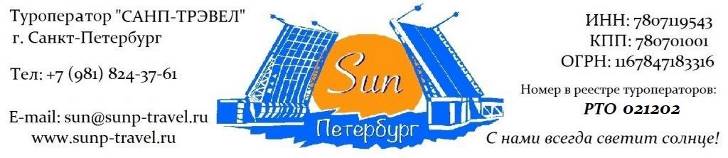  ПРИЕМ ОРГАНИЗОВАННЫХ ГРУПП В МОСКВЕ – 2024 г.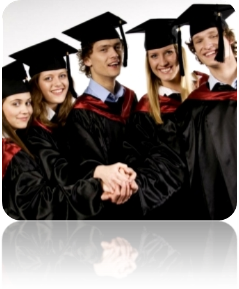 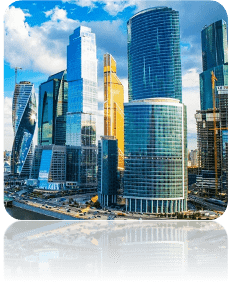 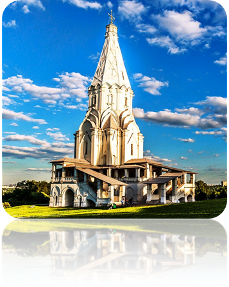 «Москва для абитуриентов за 2 дня» 2 дня / 1 ночь                от 2 350 рублей / человекаМаршрут: обзорная экскурсия по столице России + посещение Храма Христа Спасителя – главного храма России + Пешеходная экскурсия по Красной площади + экскурсия по пешеходной улице Старый Арбат + экскурсия по территории музея-заповедника Коломенское или экскурсия по территории музея-заповедника Царицыно.Фирма оставляет за собой право менять очередность экскурсий, а также замену их на равноценные по независящим от нее причинам.Стоимость тура на 1 школьника в рублях + руководители бесплатно: В стоимость тура входит: встреча на ж/д вокзале, проживание в выбранной гостинице (1 ночь), 1 завтрак в гостинице, экскурсионное обслуживание, включая входные билеты в музеи, транспортное обслуживание (по программе), работа гида (2 дня), налоги, комиссия организаторам тура!Дополнительно предлагаем (цены НЕТТО на человека):Список ВУЗов МосквыАкадемия акварели и изящных искусств С. АндриякиАкадемия государственной противопожарной службы МЧС РФАкадемия социального управленияАкадемия управления МВД РФАкадемия Федеральной службы безопасности Российской ФедерацииАкадемия хорового искусства им. В.С. ПоповаВоенная академия Генерального штаба ВС РФВоенный университет Минобороны РФВоенный учебно-научный центр Сухопутных войск ОВА ВС РФВсероссийская академия внешней торговлиВсероссийский государственный институт кинематографии им. С.А. ГерасимоваВсероссийский государственный университет юстицииВысшая школа народных искусств — филиал в г. МоскваВысшая школа экономикиВысшее театральное училище им. М.С. ЩепкинаГосударственный академический университет гуманитарных наукГосударственный институт русского языка им. А.С. ПушкинаГосударственный музыкально-педагогический институт им. М.М. Ипполитова-ИвановаГосударственный университет морского и речного флота им. С.О. Макарова — филиал в г. МоскваГосударственный университет по землеустройствуГосударственный университет управленияДипломатическая академия МИД РоссииИнститут законодательства и сравнительного правоведения при правительстве РФЛитературный институт им. А.М. ГорькогоМИРЭА – Российский технологический университетМосковская академия Следственного комитета РФМосковская государственная академия ветеринарной медицины и биотехнологии им. К.И. СкрябинаМосковская государственная академия хореографииМосковская государственная консерватория им. П.И. ЧайковскогоМосковская государственная художественно-промышленная академия им. С.Г. СтрогановаМосковский авиационный институтМосковский автомобильно-дорожный государственный технический университетМосковский архитектурный институтМосковский городской педагогический университетМосковский городской университет управления Правительства МосквыМосковский государственный академический художественный институт им. В.И. СуриковаМосковский государственный гуманитарно-экономический университетМосковский государственный институт международных отношений МИД РФМосковский государственный институт музыки им. А.Г. ШниткеМосковский государственный институт физической культуры, спорта и туризма им. Ю.А. СенкевичаМосковский государственный лингвистический университетМосковский государственный медико-стоматологический университет им. А.И. ЕвдокимоваМосковский государственный областной университетМосковский государственный психолого-педагогический университетМосковский государственный технический университет гражданской авиацииМосковский государственный технический университет им. Н.Э. БауманаМосковский государственный технологический университет СтанкинМосковский государственный университет геодезии и картографииМосковский государственный университет геодезии и картографииМосковский государственный университет им. М.В. ЛомоносоваМосковский государственный университет пищевых производствМосковский государственный университет технологий и управления им. К.Г. РазумовскогоМосковский государственный юридический университет им. О.Е. КутафинаМосковский педагогический государственный университетМосковский пограничный институт ФСБ РФМосковский политехнический университетМосковский технический университет связи и информатикиМосковский университет МВД РФ им. В.Я. КикотяМосковский физико-технический институтМосковское высшее общевойсковое командное училищеНациональный исследовательский Московский государственный строительный университетНациональный исследовательский технологический университет «МИСиС»Национальный исследовательский университет «МИЭТ»Национальный исследовательский университет «МЭИ»Национальный исследовательский ядерный университет «МИФИ»Первый Московский государственный медицинский университет им. И.М. СеченоваРоссийская академия живописи, ваяния и зодчества И. ГлазуноваРоссийская академия музыки им. ГнесиныхРоссийская академия народного хозяйства и государственной службы при Президенте РФРоссийская государственная академия интеллектуальной собственностиРоссийская государственная специализированная академия искусствРоссийский государственный аграрный университет – МСХА им. К.А. ТимирязеваРоссийский государственный геологоразведочный университет им. С. ОрджоникидзеРоссийский государственный гуманитарный университетРоссийский государственный социальный университетРоссийский государственный университет им. А.Н. КосыгинаРоссийский государственный университет нефти и газа им. И. М. ГубкинаРоссийский государственный университет правосудияРоссийский государственный университет физической культуры, спорта, молодежи и туризмаРоссийский институт театрального искусства – ГИТИСРоссийский национальный исследовательский медицинский университет им. Н.И. ПироговаРоссийский университет дружбы народовРоссийский университет транспортаРоссийский химико-технологический университет им. Д.И. МенделееваРоссийский экономический университет им. Г.В. ПлехановаТеатральный институт им. Б. ЩукинаУниверситет прокуратуры РФФинансовый университет при Правительстве РФШкола-студия им. Вл.И. Немировича-Данченко при МХАТ им. А.П. ЧеховаТуроператор «Sun Петербург» - с нами всегда светит солнце!www.sunp-travel.ru, E-mail: natali@sunp-travel.ru, тел: +7 (952) 230-93-90, г. Санкт-Петербург, номер в реестре туроператоров РТО 0212021 деньПрибытие в Москву.Обзорная экскурсия по столице России «Говорит и показывает Москва». Во время нашей экскурсии вы познакомитесь с историей Москвы, проследите за её судьбой и строительством, сравните древнюю и современную архитектуру, узнаете имена людей, сыгравших важную роль в жизни столицы.  Мы увидим главную смотровую площадку Москвы - Воробьевы горы, стадион Лужники. Мы проедем по самым известным и красивым улицам города: Мясницкой, Тверской, Моховой, Садовому и Бульварному кольцу; увидим Большой Театр и "Детский мир", Лубянскую площадь и набережные Москвы-реки и многое другое…Посещение храма Христа Спасителя (главного храма нашей страны). Кафедральный храм Христа Спасителя – главная православная святыня России и один из главных символов Москвы. Этот воссозданный архитектурный шедевр олицетворяет спокойную величавость белокаменных русских соборов. Пять золоченых куполов сияют в солнечную погоду, создавая ощущение праздничной торжественности. Внутри собора вы увидите Галерею памяти и славы, посвященную войне 1812 года, воссозданные интерьеры, потрясающие росписи главного купола и настенные изображения, а также редкой красоты алтарь в виде часовни. Пешеходная экскурсия по Красной площади - главной площади страны, увидим башни и стены Кремля, послушаем бой курантов главной кремлёвской башни - Спасской, увидим здание Сената - рабочее место нашего президента. Сфотографируемся у первого памятника Москвы - памятника "Минину и Пожарскому". Посмотрим на Лобное место и мавзолей В. И. Ленина, полюбуемся на Собор Василия Блаженного и здание Исторического музея. Заглянем в ГУМ и "Парк Зарядье". Посетим Пост №1 нашей страны - могилу Неизвестного солдата с Вечным огнём в Александровском саду.Возможность посещения ВУЗа (см. список ВУЗов в конце программы).Трансфер в отель. Заселение. Свободное время. Работа транспорта: 7 часов2 деньЗавтрак в гостинице. Освобождение номеров.Экскурсия по самой известной пешеходной улице Москвы — Старому Арбату, история которой тесно связана с судьбами знаменитых писателей, музыкантов, философов, художников. В 1986 году на Арбате была создана пешеходная зона, с обилием маленьких магазинов, кафе и ресторанов, с оживлённой торговлей сувенирами прямо на улице – то, что мы имеем и сегодня. Первая пешеходная улица в Москве, Арбат стала одним из популярных мест среди российских и иностранных туристов. В ходе экскурсии вы увидите: дом архитектора Мельникова, памятник Булату Окуджаве, стену Виктора Цоя, храм Спаса - на - Песках, особняк купца Второва (резиденция посла США), театр Вахтангова, фонтан «Турандот», ресторан «Прага» и др.1 экскурсия на выбор:Экскурсия по территории музея-заповедника Коломенское. Это царская усадьба с древними архитектурными памятниками и обширным парком, одно из самых интересных мест в Москве. С ним связано множество страниц и событий русской истории. Внешний осмотр памятников архитектуры ХVI-ХIX веков Государева двора в Коломенском: Спасские ворота, церковь Вознесения (памятник ЮНЕСКО), Водовзводная башня, церковь Казанской иконы Божьей Матери, церковь Святого Георгия Победоносца.илиЭкскурсия по территории музей-усадьбы Царицыно - величественную и пышную резиденцию императрицы Екатерины II. Великие русские зодчие XVIII века В.И. Баженов и М.Ф. Казаков работали над созданием этого грандиозного архитектурно-паркового ансамбля. Вас ждет подробная экскурсия по дворцовой части архитектурно-паркового ансамбля.Возможность посещения ВУЗа (см. список ВУЗов в конце программы)Трансфер на вокзал. Свободное время. Окончание программы.Работа транспорта: 7 часовРекомендуем размещениеСПЕЦИАЛЬНЫЕ ЦЕНЫ!автогруппа45+1+240+430+320+215+1Ведомственная гостиница, 2,3,4-х местное размещение, завтрак «накрытие».4 2005 7006 3507 8008 000Гостиница 3*, 2-х местные номера, завтрак – «Шведский стол»4 9506 5507 2508 7008 850Гостиница 4*, 2-х местные номера Стандарт, завтрак – «Шведский стол»5 4506 9507 6509 1009 350Стоимость тура без проживания:2 3503 7503 4505 9006 150Доплата на 1 взрослого (старше 18 лет) в составе школьной группы – 100 рублейДоплата на 1 взрослого (старше 18 лет) в составе школьной группы – 100 рублейДоплата на 1 взрослого (старше 18 лет) в составе школьной группы – 100 рублейДоплата на 1 взрослого (старше 18 лет) в составе школьной группы – 100 рублейДоплата на 1 взрослого (старше 18 лет) в составе школьной группы – 100 рублейДоплата на 1 взрослого (старше 18 лет) в составе школьной группы – 100 рублей1 завтрак в кафе города500 руб / чел1 обед в кафе города700 руб / чел1 ужин в кафе города700 руб / челСПЕЦИАЛЬНОЕ ПРЕДЛОЖЕНИЕ!1 завтрак + 2 обеда в ресторанах городаВы экономите 5%!1 805 рублей / человекаЭкскурсия на Мосфильм Эта экскурсия погрузит вас в мир кино, но ведь самое интересное происходит за кадром! О том, как создаётся фильм, как работают режиссёры, примеры, водители, декораторы, костюмеры и другие помощники, вы узнаете на этой экскурсии. Вы посетите две площадки с декорациями Санкт - Петербурга и Старой Москвы и киносъёмочный павильон, увидите эскизы к фильмам и операторскую технику, коллекцию ретро - автомобилей и карет, полюбуетесь на костюмы, специально изготовленные в швейных мастерских «Мосфильма», а завершит экскурсию осмотр подвижной экспозиции по фильму «Вий».1 000 рублей / взрослый800 рублей / школьникЭкскурсия в Московский планетарийВы познакомитесь с самыми интересными страницами истории старейшего в России Московского Планетария. Увидите много фотографий, документов, книг и оборудования, которые иллюстрируют различные исторические факты и события, начиная с 1929 года до наших дней. Экскурсовод расскажет о главных артефактах прошлого Звездного дома – деталях аппарата «Планетарий» №13 и аппарата «Планетарий» №313, а также увидите фильм про космос.3 500 рублей на группу 15 человек + входные билеты900 руб / взр                     700 руб / шк                                Подъем на смотровую площадку «Панорама 360» в Москва Сити2 390 руб / взр      1 650 руб / шк**по правилам «Панорама 360» взрослыми считаются люди, достигшие 15 летЭкскурсия в Останкинскую телебашнюВы поднимитесь на высоту 337 метров и увидите панораму Москвы, которая видна на 70 км. Сможете посетить аналитический центр и исторический музей, посмотрите сквозь иллюминатор в полу на землю с высоты 337 м.7 000 рублей на группу до 20 человек + входные билеты1 500 руб / взр            1 300 руб / шк*дети до 6 лет на экскурсию не допускаются по правилам Останкинской телебашниЭкскурсия во дворец Алексея Михайловича с посещением мужской половиныВы посетите парадные помещения дворца, а также личные покои царского терема и терема царевичей и познакомятся с историей строительства и воссоздания дворца, его устройством и «чином» (порядком) государевой жизни в XVII век.5 000 рублей на группу до 30 человек600 рублей / взрослый500 рублей / школьникЭкскурсия в Большой Дворец (Царицыно)Вы увидите уникальный архитектурный ансамбль императорской резиденции, построенной для Екатерины Великой во второй половине XVIII ст. зодчим В.И. Баженовым. Познакомитесь с историей строительства летней загородной усадьбы и её дальнейшей судьбой, узнаете, в чем проявляется игровой характер царицынской архитектуры, а также побываете в парадных залах Большого дворца900 рублей / взрослый700 рублей / школьник